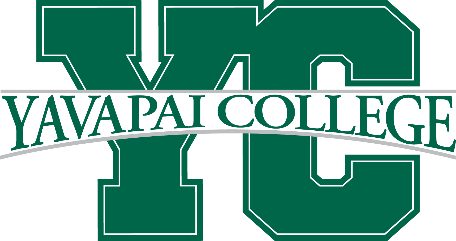 Policy Review Committee Agenda:February 22nd, 2024, 1:00 to 2:00pm via Zoom Policy Committee Attendance:            Leslie Sparkman – YC Staff Association RepresentativeFrank D’Angelo – Director, Business Services/ControlTania Sheldahl – Associate Vice President of Student AffairsIrina DelGenio – Dean, Verde ValleyStacey Hilton – Dean for Instructional Support, Policy Committee ChairMarnee Zazueta – Faculty Senate RepresentativeJeb Bevers – Faculty RepresentativeJamie Oltersdorf – Coordinator/CHRO, Policy Committee SupportPam Pierce – HR Policy Support, HR Voting RepresentativeDenise Woolsey – Faculty RepresentativeJeanne Welch – Director of Finance and Operations, YC Foundation Agenda Items:Committee Actions:Minutes, January 25th, 2024Independent Study (3.10) Feedback/VotingDiscussion ItemsN/AInformational Only:Procedures being pulled:Academic Freedom. 3.02Class Attendance/Participation, 3.05Instructors of Students, 3.24Change of Grade by Faculty, 3.07Visitors and Guests in Classes, 3.17Academic Learning Management System (LMS) use Policy, 3.43Instructional Materials Feedback from CC – Dr. Nix vetoed OER, 3.33 – Title ChangePolicy/Procedure Updates:Procedure Revisions:No Procedure Revisions Policy Change Proposals:No Policy Change proposals submittedPolicies out for Public ReviewNo Policy out for ReviewPolicy SunsetsNo Policy SunsetsOther information:No other informationMeeting set to Adjourn at 2:00pmNext Meeting: February 22nd, 2024